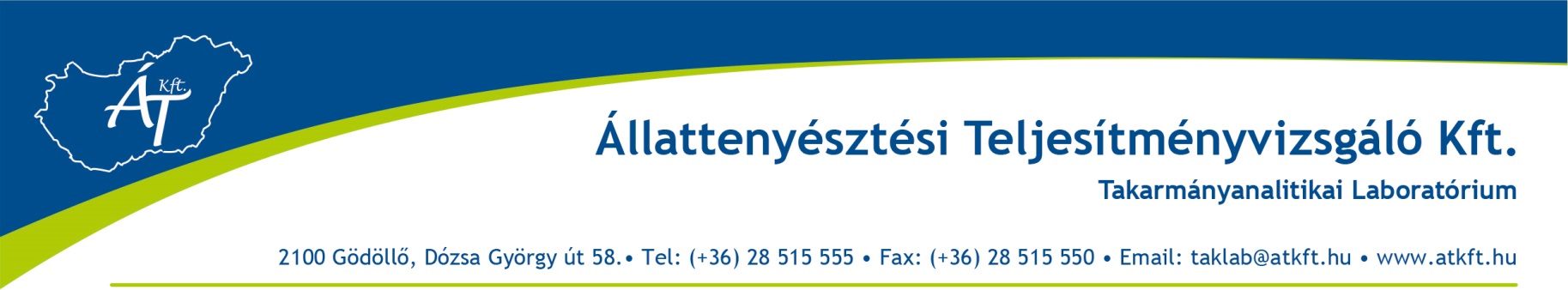 NIR ÁRJEGYZÉKÉrvényes: 2024 03.01-től visszavonásigKedvezményes, egyéni árakat szerződéskötés esetén tudunk felajánlani partnereink részére.Mikotoxinvizsgálatok aktuális áraiAz ÁT Kft. Tejvizsgáló Laboratóriuma által mért aflatoxin M1 és B1 meghatározása az alábbi díjszabású. Az árak 2024. március 01-től érvényesek visszavonásig.Egyeztetést követően van lehetőség olyan részvizsgálatokra is (mikotoxin és nedves kémiai mérések), melyeket társlaborok végeznek el. Társlaborokkal való együttműködés esetében a társlabor árairól tájékoztatjuk partnerünket. A minta laborba történő beérkezésétől számított 2 munkanapon belül eredményt közlünk elektronikus formában (e-mailen pdf formátumban). Ajánlott mintamennyiség: 1kg/minta (a takarmány típusától függetlenül). További 500 g minta szükséges a méréshez, ha a peNDF, a CSPS és egy Alap/Profi csomag együtt kerül megrendelésre (mindösszesen 1500 g). A mintavétel szabályainak betartása a megrendelő felelőssége.Az ÁT Kft munkanapokon 7.00 óra és 16.00 óra között fogad mintákat személyes vagy postai átvétellel.Elérhetőségeink: laboratóriumvezető Podmaniczky Tímea (+36 20 219 9512)……………………………Dr. Orosz SzilviaLaboratóriumigazgatóVizsgálatokFt/minta + ÁFAEUR/mintaAlapcsomag (NIR-vizsgálat: abraktakarmányok, tápok)21 00060Profi csomag (NIR-vizsgálat: tömegtakarmányok és TMR)+ szöveges értékelés23 00065Ketózis monitoring Profi csomag (NIR-vizsgálat:tömegtakarmányok és TMR) + szöveges értékelés22 000-Ketózis monitoringon belül M4 11 000-M4 csomag (kémiai vizsgálat): Ca, P, K, Na, Mg, STMR: Profi csomag rendelése esetében DCAD is12 50040M5 csomag (nedves kémiai vizsgálat): Ca, P, K, Na, Mg, S, Cu, Zn, MnTMR: Profi csomag rendelése esetében DCAD is15 50050CSPS kukoricaszilázsokban (NIR-vizsgálat)Minimum az Alapcsomag megrendelése szükséges hozzá.5 50015peNDF (NIR-vizsgálat)Alapcsomag vagy Profi csomag megrendelése szükséges hozzá, attól függően, hogy az NDF–mérés melyik csomagban szerepel az adott takarmány esetében. Lásd vizsgálati mátrix.5 50015Mintavételi szolgáltatás- megszűntMintavételi szolgáltatás- megszűntMintavételi szolgáltatás- megszűntAflatoxin M1 és B1 meghatározása ELISA módszerrelDíjszabás (HUF)HUF/toxin/minta (nettó)ELISA (Afla B1) 1-3 minta10 500 ELISA (Afla B1) 4 és/vagy több9 500